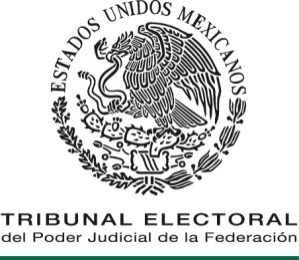 Monterrey, Nuevo León, a treinta de mayo de dos mil diecisiete.El Secretario Carlos Antonio Gudiño Cicero informa al Magistrado Jorge Emilio Sánchez-Cordero Grossmann sobre el contenido de: a) la certificación del acuerdo de veintiséis de mayo de dos mil diecisiete, mediante el cual el Magistrado Presidente por Ministerio de Ley de esta Sala Regional turna a la Ponencia a cargo del suscrito Magistrado el presente asunto; y, b) el oficio TEPJF-SGA-SM-749/2017 de la misma fecha, signado por la Secretaria General de Acuerdos, a través del cual, en cumplimiento al citado proveído, remite el expediente en que se actúa. Por lo anterior, con fundamento en lo dispuesto por los artículos 199, fracción XV, de la Ley Orgánica del Poder Judicial de la Federación; 6, párrafo 1, y 19, párrafo 1, inciso a), de la Ley General del Sistema de Medios de Impugnación en Materia Electoral, 40, párrafo segundo; 44, fracciones II, IX y XV; 52, fracción I, y 56, del Reglamento Interno del Tribunal Electoral del Poder Judicial de la Federación, SE ACUERDA:I. Se radica el presente juicio en la Ponencia a cargo del suscrito Magistrado Electoral.II. Se tienen por recibidas las constancias de mérito, mismas que se ordena agregar a los autos del expediente para que obren como corresponda.III. Se tiene como domicilio de la actora para oír y recibir notificaciones el indicado en su escrito de demanda; asimismo por autorizadas en los términos que indica a las personas que designa.NOTIFÍQUESE.Así lo acordó y firma el Magistrado Instructor de la Sala Regional del Tribunal Electoral del Poder Judicial de la Federación correspondiente a la Segunda Circunscripción Plurinominal, ante el Secretario de Estudio y Cuenta, quien autoriza y da fe.AUTO DE RADICACIÓNJUICIO PARA LA PROTECCIÓN DE LOS DERECHOS POLÍTICO-ELECTORALES DEL CIUDADANOEXPEDIENTE: SM-JDC-74/2017ACTORA: MARÍA TERESA JACINTA BUSTOS MORENO RESPONSABLES: COMITÉ EJECUTIVO NACIONAL DEL PARTIDO ACCIÓN NACIONAL Y OTRASJORGE EMILIO SÁNCHEZ-CORDERO GROSSMANN MAGISTRADO CARLOS ANTONIO GUDIÑO CICERO SECRETARIO